„MAJOWA ŁĄKA” c.d.Wysłuchajcie tekstu E. Stadtmuller „Łąka”:„Leci siwa mgła do góry,wnet się zmieni w ciemne chmury.Pada deszczyk prosto z nieba.Tego nam tu było trzeba.Rośnie trawa, ile zdoła,kwitną kwiaty, pachną zioła.Obudziły się biedronki,pszczoły, trzmiele oraz bąki.Frunie motyl pod niebiosy, żabie chóry ćwiczą głosy.Środkiem łąki bociek człapie,zmykaj żabko, bo cię złapie.”„Odgłosy łąki” – ćwiczenie ortofoniczneDzieci naśladują odgłosy mieszkańców łąki – żab, bocianów, pszczół, itp.Narysujcie samodzielnie motyla do treści wiersz E. Skorek„Narysuję długi odwłok, potem skrzydło niczym obłok.Jeszcze jedno skrzydło dam, główkę, czułki i motyla mam.”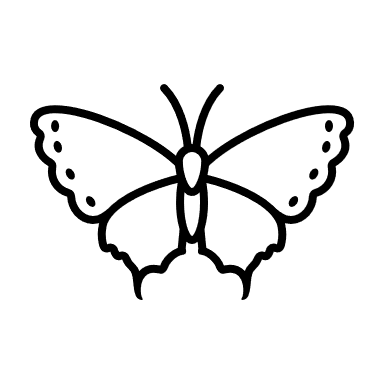 Wierszyki na masażyki do tekstu M. Barańskiej „Idą mrówki”- Idą sobie mrówki dróżką – kroczymy palcami wzdłuż kręgosłupa dziecka z dołu do góry- pierwsza mrówka tupie nóżką – stukanie kciukami po plecach dziecka- druga mrówka tupie nóżką – stukanie palcami wskazującymi - trzecie mrówka tupie nóżką – stukanie palcami środkowymi- czwarta mrówka tupie nóżką – stukanie palcami serdecznymi- piąta mrówka tupie nóżką – stukanie małymi palcami - potupały, potupały i w mrowisku się schowały – zaciśniętymi dłońmi uciskamy plecy dzieckaKARTA PRACYPolicz wszystkie motyle.Wypełnij kontury motyli różnymi wzorami, następnie je pokoloruj.							UDANEJ ZABAWY!!!